Важлива інформація про роботу

Шановний(-а),Ви вже певний час перебуваєте у ...vul gemeente in…. Ви вже зареєстровані у VDAB (далі – Фламандcька служба зайнятості та професійного навчання) як безробітний? Або Ви працюєте?Якщо ТАК, то вам не потрібно нічого робити.Якщо НІ: зареєструйтеся якомога швидше онлайн, оскільки це є обов'язковим з 16 травня 2023 року для кожної тимчасово переміщеної особи. Перейдіть за посиланням на сайт https://www.vdab.be/inschrijven або відскануйте QR-код і конвертуйте сторінку на англійську або українську мову (через меню у верхньому правому куті сторінки). Додаткову інформацію завжди можна знайти у доданій папці.
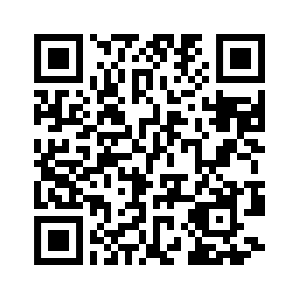 Ви не можете зареєструватися онлайн? Підійдіть до VDAB, що знаходиться у Вашій околиці. Різні локації та години роботи знаходяться за адресою https://www.vdab.be/contact
Ви також отримуєте фінансову підтримку (еквівалент прожиткового мінімуму) від OCMW (далі - Громадський центр суспільного добробуту)? Тоді OCMW повідомить Вас додатково про Вашу реєстрацію у VDAB та вплив, який це може мати на виплату Вашої фінансової підтримки.З повагою,… in te vullen door elk lokaal bestuur…